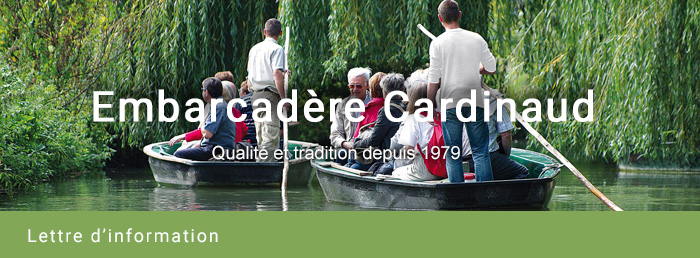 Marais-Poitevin.com – Réouverture samedi 30/05/2020Embarcadère Cardinaud / Avenue de la Repentie, aux portes de COULON - 79460 MAGNÉ
 05.49.35.90.47 / cardinaud@marais-poitevin.com  / www.embarcadere-cardinaud.frEmbarcadère Cardinaud / Avenue de la Repentie, aux portes de COULON - 79460 MAGNÉ
 05.49.35.90.47 / cardinaud@marais-poitevin.com  / www.embarcadere-cardinaud.fr